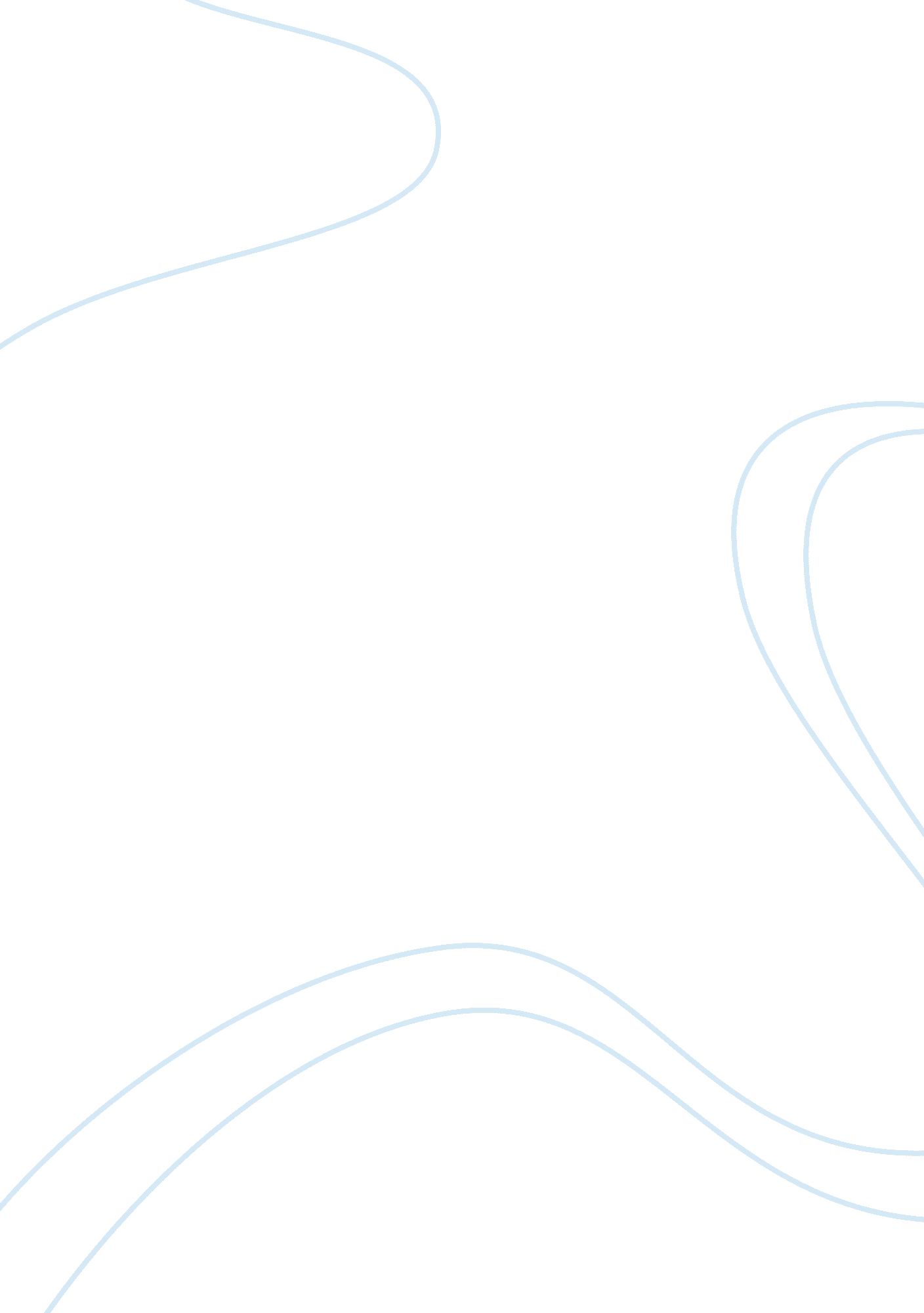 Do celebrity endorsement change the consumer buying behaviour on clothesLiterature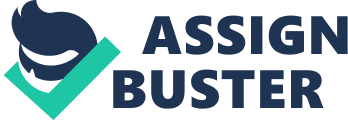 Executive Summary Researchers have d that the use of celebrity endorsements by brands can create encouraging response from s and enhanced buying intent amid consumers as against brands that do not utilise celebrity endorsements. This is because a celebrity is considered to be an enormously advantageous instrument to draw the consumers’ interest to promotion and advertising communication of a brand in a media ambience that is cluttered and packed with thousands of advertisements. The famed and popular image of the celebrity in conjunction with accurate product-image association multiplies the interest of consumers and results in improved level of brand recognition. Prior researches have affirmed that celebrity endorsement of a brand can enhance the consumers' consciousness of a brand commercial to a large extent, in addition to capturing their interest and making the advertisement more memorable. The aim of this study was to inspect and comprehend the impact on celebrity endorsement on the consumer buying behaviour in context of the apparel industry. The underlying principle of this research study was to explore the consumers’ outlook in terms of brand personality in combination with their purchase behaviour in relation to celebrity’s advertised apparels. The findings of this study revealed that consumers, particularly those belonging to the younger generation, prefer to buy clothes that are endorsed by celebrities owing to the associated brand value. However, when it comes to quality of the product, it was found that majority of the consumers, irrespective of their age, would not compromise on quality just because of the appeal of the endorser associated with the brand. The prominent finding of this study was that consumers mostly opt for apparel brands that have a high level of visibility owing to celebrity endorsement. 